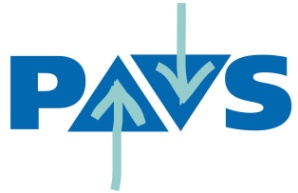 Volunteering PembrokeshireRegistered Charity No. 106328   Registered Co. No. 3343059Pembrokeshire Community Support Group Form(COVID-19 Community Response)PAVS is collating information about the newly developed Community Support Groups in Pembrokeshire to offer support, information and guidance on good practice and safeguarding when coordinating volunteers in response to COVID-19. Please complete the information below. 1. Community Support Group Details Name of group (if you have one) ___________________________________________Address (if there is a base) _______________________________________________________________________________________________________________________Area or areas covered _______________________________________________________________________________________________________________________________________________________________Email _____________________________________ Telephone ___________________Key contact person(s) ____________________________________________________Roles/Positions (e.g. Coordinator/Admin of social media group etc) ____________________________________________________________________________________Other information (e.g. social media groups links, websites links, offline only group etc) ___________________________________________________________________2. Volunteering tasksPlease tick the tasks volunteers will be asked to carry out below: Leafleting door to doorShopping Support with medicationTelephone calls Support with information (eg self-isolating, reducing risk etc)Dog walkingOther (please specify) ___________________________________________________________________________________________________________________________Are you asking volunteers if they have existing DBS checks?     Yes/NoIf yes, what specific tasks are you asking them to carry out? _______________________________________________________________________Are you looking for more volunteers to help out within your group/area?   Yes/NoIf yes, would you be able to take volunteer referrals from PAVS?   Yes/No4. Other SupportDo you wish to be included in a private Facebook group specifically set up for new Community Support Groups that have been created in repsone to COVID-19? Yes/NoInformatation regarding good practice and safeguarding will be sent from PAVS.If you have any enquiries about completing this form or anything relating to coordinating your Community Support Group, then please get in touch using the contact details below.Please provide any other information you feel is relevant: _____________________________________________________________________________________________________________________________________________________________________________________________________________________5. DeclarationThis information will be entered onto a secure electronic database by PAVS staff in compliance with GDPR. Potential volunteers who are interested in helping within your group/area will be signposted to you if you have specified that you are loooking for more volunteers. We will either refer them to you, or will give your information to the interested potential volunteer for them to contact you directly. Your information will also be made available at the Pembrokeshire County Council Community Hub which has been set up as a one stop shop of support for people who need information in response to COVID-19.  Information about your group and the area you are operating will also be published on the PCC Community Hub website. If you do NOT wish for your information to be published online tick here. Please remember that PAVS Volunteering Pembrokeshire does not vet volunteers in any way although we do our best to match suitable volunteers appropriately. I confirm that I have read and accepted the above Declaration statement.Name  ____________________ Position  __________________ Date  _________Please return this form to: PAVS Volunteering Pembrokeshire via email: pcsn@pavs.org.uk. If you have any enquires, please call Caroline White on 07790 809 728 36-38 High Street, Haverfordwest, Pembrokeshire SA61 2DA(Please note the office is currently close due to the COVID-19)